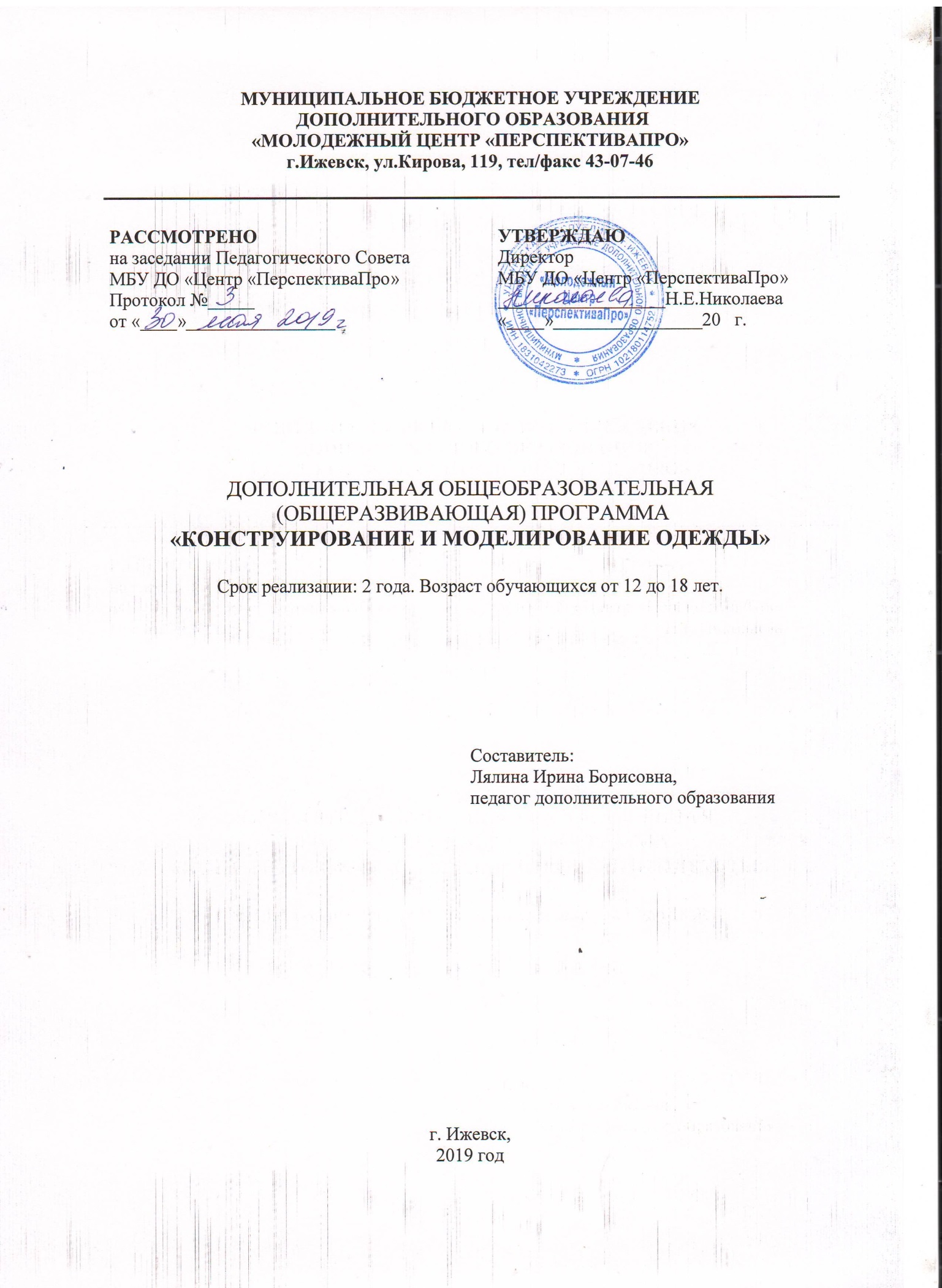 Раздел№1. «Комплекс основных характеристик программы»Пояснительная записка               Современная одежда – результат многовекового опыта человека, одно из его древнейших изобретений, составная часть материальной и духовной культуры общества. К современной одежде предъявляется много требований, она выполняет много функций, одна из которых – информационно – эстетическая. Информационная функция даёт основную информацию о человеке – его вкусах и культуре, эстетическая – о соответствии одежды внешнему образу человека, качестве художественного оформления и совершенстве композиции изделия. Необходимый комплекс знаний, умений, навыков, который требуется для решения этих задач, реализует наряду с другими учебными дисциплинами и предмет «Основы конструирования и моделирования одежды». Конструирование (от латинского constuctio – построение) – это искусство, позволяющее воплотить замысел художника, представленный в виде эскиза. Утверждённый на художественном совете эскиз передаётся на разработку конструктору, который должен, обладая художественным вкусом не исказить в конструкции замысел художника, точно воспроизвести все линии, пропорции, силуэтную форму, колористику, использовать пластические особенности тканей и др. Процесс конструирования считается завершённым, когда изделие готово к показу. Направленность программы - социально-педагогическая. Обучение по программе способствует профессиональному самоопределению обучающихся. Как правило, слушатели уже имеют базовые знания, полученные в общеобразовательной школе. В рамках данной программы есть возможность эти знания углубить, актуализировать:«Черчение и  моделирование»построение чертежей выкроек изделий и деталей костюма,пространственное воображение. «История искусств»история изучения национального костюма,история моды,костюм как зеркало эпохи.«Ботаника и анатомия»ткани растительного и животного происхождения,натуральные красители,особенности анатомического строения человека, картинки живой природы, отраженные фантазией модельера и т.д.Новизна, актуальность, педагогическая целесообразностьНовизна программы  заключается в интегрировании знаний и умений по таким общеобразовательным дисциплинам как «Технология обработки ткани», «Мировая художественная культура», «Информационные технологии» и создания благоприятных условий для творческой самореализации личности обучающегося.Актуальность программы обуславливается социальной значимостью, так как способствует социальной адаптации и сознательному выбору обучающимися будущей профессии, а так же удовлетворяет интерес к созданию стильного, привлекательного имиджа. Полученные  при обучении знания универсальны, они  пригодятся обучающимся в дальнейшем в разных сферах деятельности.Педагогическая целесообразность учитывает интересы и склонности учащихся, дает им возможность изготавливать изделия, которые отвечают современным тенденциям моды. Программа дополнительного образования «Конструирование и моделирование одежды» предлагается для учащихся в возрасте от 14-17 лет.  Форма обучения очная. Срок реализации программы два года. Группы занимаются в соответствии с содержанием учебно-тематического плана первого и второго годов обучения. Режим занятий - первый год обучения рассчитан на 168 часов: два раза в неделю по два часа. Второй год обучения 168 часов: два раза в неделю  по 2часа.   Наполняемость групп от  8 до 10  человек. Учебно-тематический план программы составлен с учетом взаимосвязанных блоков: «Материаловедение», «Оборудование», «Технологическая обработка изделий и выполнение их в материале», «Основы конструирования и моделирования одежды», «История костюма», ««Художественное моделирование одежды», «Декоративное оформление одежды».   Цель: формирование у учащихся мотивации к познанию и творчеству в области моделирования и конструирования одежды, развитие творческого потенциала, а также создание условий для самореализации личности и ее профессионального самоопределения. Задачи:• Развитие индивидуальности, творческих способностей• Развитие способности самостоятельно добывать, обрабатывать и перерабатывать информацию и использовать на практике • Развитие памяти , воображения, творческого мышления  • Воспитание личности, уважающей традиции русского народа • Воспитание чувства уважения к семейным ценностям • Воспитание аккуратности, терпения, бережливости, умение продуктивно работать в коллективе• Формирование знаний, умений и навыков по основам конструирования, моделирования и дизайна одежды • Развитие индивидуальных способностей в вопросах конструирования и моделирования одежды •Овладение навыками эстетического анализа творческой работы, построения алгоритма действий•Сформировать навыки моделирования и конструирования костюма, навыки работы с различными текстильными материалами.•.Создать условия для реализации обучающимися своих интеллектуальных и творческих возможностей.Ожидаемые результаты по итогам программы	В результате изучения курса «Конструирование и моделирование одежды» обучающиеся будут иметь практический опыт разработки конструкции изделий одежды в соответствии с моделью, выполненной в эскизе. Выполнять процесс конструирования одежды с учетом способов конструирования. Выполнять процесс моделирования одежды с учетом правил композиции. Изготавливать комплект шаблонов (лекал) для раскроя изделий в соответствии с эскизом модели. Определять свойства и качество материалов для изделий одежды. Выбирать материалы для изделий одежды с учетом соответствия особенностей модели и свойств материала. Применять поузловую технологическую обработку изделий. Применять современные методы и приемы при обработке изделий одежды. Применять по назначению современные виды оборудования, специальных устройств, приспособлений, средств малой механизации при выполнении технологических операций. Контролировать качество обработки деталей, узлов готового изделия. Использовать сведения из истории костюма. Разбираться в формировании костюма в разный исторический период. Знать направления отечественной и зарубежной моды. Разработка эскизов моделей одежды с учетом исторического костюма или тенденций моды.Учебно-тематический план1 год обучения.Ожидаемые результаты 1 года обучениязнают - историю возникновения, развития одежды; - направления современной моды; - технику безопасности при работе с инструментами и оборудованием (швейная машинка, утюг и т.д.); - терминологию швейного производства;. – правила снятия мерок. - виды ручных и машинных работ: ручные  и машинные швы, название швов, применение -основы конструирования одежды- основы моделирования одеждыумеют: - работать с тканью, пользуясь необходимыми инструментами и лекалами; - делать примерку, выполнять отделку изделий. - производить необходимые измерения для изготовления любого изделия,-рассчитывать необходимое количество ткани на конкретную модель-правильно снимать мерки.-корректировать выкройки с учетом особенности фигуры.Содержание программы1-год обучения.                                                       Учебно-тематический план                                                                      2год обучения.Ожидаемые результаты 2года обученияЗнают:- направление моды в области  декорирования  одежды иизготовления аксессуаров.-технологию изготовления аксессуаров- технологию изготовления женских брюк и плечевых изделий-способы раскладки выкроек с подгонкой рисунка-ассортимент швейных изделийУмеют: -самостоятельно разработать новые модели одежды,  используя приемы моделирования.- корректировать выкройки с учетом особенностей осанки.-изготовить швейные изделия в технологической последовательности.-правильно подбирать отделочные детали в одежде.- работать с материалами для изготовления аксессуаров.- применять технологии в изготовлении дополнений.- использовать отделочные материалыСодержание программы2-год обучения.Раздел №2 «Комплекс организационно-педагогических условий»Календарный учебный график объединения «Конструирование и моделирование одежды» приложение № 3.Условия реализации программы Материально-техническое обеспечение программы	 Занятия проводятся в кабинете, оборудованном индивидуальными столами для работы, шкафами для хранения изделий и материалов, классной доской, электрическими швейными машинами, оверлоком, гладильными досками с утюгами, В кабинете имеются необходимые инструменты и приспособления для практических работ: ножницы, иглы, булавки, линейки, портновский мел, сантиметровая лента, шило, крючки, спицы, иглы для ручного и машинного шитья, клеевой пистолет, клей)	Учащиеся могут воспользоваться учебной литературой по моделированию и конструированию одежды. На занятиях используются наглядные пособия. Перед выполнением практических работ проводится инструктаж по  технике безопасности, а в дальнейшем постоянно напоминается о безопасных приемах работы.Кадровое обеспечение: Программу реализует педагог дополнительного образования Лялина Ирина Борисовна, образование средне-специальное, 26.06.2017-26.10.2017 года прошла  профессиональную  переподготовку в АОУ ДПО УР ИРО «Педагог профессионального образования», в июне месяце 2019 года аттестована на высшую квалификационную категорию.Материалы и инструменты:- ткани, - нитки, - линейки масштабные для построения чертежей конструкции в масштабе;- лекало закройщика, для раскроя изделий;- сантиметровая лента для раскроя изделий и швейных работ;- булавки портновские;- ножницы для проведения раскроя, швейных работ;- напёрсток  для предохранения пальца от укола;- пяльцы для выполнения вышивок;- иглы швейные для выполнения швейных работ;- игла для вышивки с удлиненным ушком;- калька для перевода рисунка, изготовления выкроек;- миллиметровая бумага для выполнения чертежей в масштабе;- швейные машины;- краеобметочная машинаДля валяния: шерсть непряденая разных цветов, пленка для упаковки хрупких изделий с воздушными пузырьками, мыло детское, иголки для валяния.Для батика: краски для батика(6 цветов), ткань, кисти.Для вышивки: ленты атласные разных оттенков и ширины, нитки мулине, ткань крупного переплетения, иголки с большим ушком, бисер.Формы подведения итогов реализации программы. Результативность освоения учащимися данной программы определяется с помощью использования разнообразных способов проверки.   Промежуточная аттестация осуществляется в ходе совместной оценочной деятельности педагога и учащихся, т. е. является внутренней оценкой. Результаты итоговой аттестации характеризуют уровень достижения результатов освоения образовательной программы, Основными критериями оценки работ являются: внешний вид изделия; соблюдение технологии изготовления и декорирования; самостоятельные творческие изыскания; самостоятельность в выполнении работы; продуктивность (выполнение работы в установленный срок); качество выполненной работы; культура поведения и соблюдения техники безопасности при выполнении работ.Формой итоговой аттестации является презентация работ выполненных в течение учебного периода. Участие в городском фестивале «Гимн ремеслу».Методические материалы  За основу реализации программы взят личностно-ориентированный подход, в центре внимания которого стоит личность обучающегося, стремящаяся к реализации своих творческих возможностей и удовлетворению своих познавательных запросов. Принципы организации образовательного процесса нацелены на поиск новых творческих ориентиров и предусматривают: - самостоятельность учащихся; - развивающий характер обучения; - интеграцию и вариативность в применении различных областей знаний. 	Основные формы организации образовательного процесса: - Групповая. Ориентирует учащихся на создание «творческих пар», которые выполняют более сложные работы. Групповая форма позволяет ощутить помощь со стороны друг друга, учитывает возможности каждого, ориентирована на скорость и качество работы. - Фронтальная. Предполагает подачу учебного материала всему коллективу обучающихся через беседу или лекцию. Фронтальная форма способна создать коллектив единомышленников, способных воспринимать информацию и работать творчески вместе - Индивидуальная. Предполагает самостоятельную работу обучающимся, оказание помощи и консультации каждому из них со стороны педагога. Это позволяет, не уменьшая активности обучающегося, содействовать выработке стремления и навыков самостоятельного творчества по принципу «не подражай, а твори». Индивидуальная форма формирует и оттачивает личностные качества учащегося, а именно: трудолюбие, усидчивость, аккуратность, точность и четкость исполнения. Данная организационная форма позволяет готовить учащихся к участию в выставках и конкурсах.Формы организации учебного занятия:- комбинированные занятия (сочетает в себе объяснение и практическое упражнение)- практическая работа (изготовление текстильных изделий)- мастер- класс (одновременное объяснение технологии и показ ее на примере)Методы обучения:    -  репродуктивный (воспроизводящий)- иллюстративный (объяснение сопровождается демонстрацией наглядного  материала)- проблемный (педагог ставит  проблему и вместе с детьми ищет  пути ее решения)- эвристический (проблемы ставятся учащимися, предлагаются способы  ее решения)Данные методы конкретизируются по трем группам:- словесные - устное изложение, рассказ, объяснение, лекция- наглядные - показ технических приемов демонстрация наглядных пособий и образцов изделий- практические – упражнения по выполнению приемов работы, комплексные работы, самостоятельные работы.Методика проведения занятий с учащимися строится на тематическом разнообразии. Теоретический материал предлагается параллельно с практикой, что позволяет   мастерицам не утратить интерес к своей работе, избежать непродуктивных занятий, культивировать вкус к самому процессу постижения мастерства.   Формы организации учебного занятия:В целом учебное занятие любого типа можно представить в виде  последовательности следующих этапов: организационного, проверочного,  подготовительного, основного, контрольного, рефлексивного (самоанализ),  итогового, информационного. Каждый этап отличается от другого сменой вида деятельности, содержанием и конкретной задачей. Перечень дидактического материала.  - разработки занятий, мастер- классов-  эскизы, рисунки в соответствии с содержанием тематики занятий -  схемы  для вышивки, аппликации, лоскутного шитья  в соответствии с содержанием тематики занятий-  книги и учебники по декоративно-прикладному искусству- журналы- учебники по конструированию и моделированию одежды, технологии пошива женской одежды.                                                 Список литературы для педагога.1. Ермилова В.В., Ермилова Д.Ю. «Моделирование и художественное оформление одежды»-М.: Изд.центр «Академия.»20112. Бердник Т.О., Неклюдова Т.П. «Основы художественного проектирования костюма и эскизной графики» Феникс – М., 2005.3. Жихарев А. П. Материаловедение: Швейное производство: Учеб. пособие для нач. проф. образования/ А. П. Жихарев, Г. П. Румянцева, Е. А. Кирсанова.- М.: Издательский центр «Академия», 2000.4. М. Каминская «История костюма» - М., 1986.5. Л. Кибалова, О. Гербенова, М. Ламарова «Иллюстрированная энциклопедия моды», Прага, 1985.6. Е.В. Киреева «История костюма» - М., 1976.7. Р.М. Кирсанова «Костюм в русской художественной культуре ХVIII – первой половине ХХ века» - М., 1995. 8. Н.М. Мерцалова «Костюм разных времен и народов» - М., 1993, 1995.9. Н.М. Мерцалова «История костюма» - М., 1972.10. Ф.М. Пармон «Композиция костюма» - М., 1997.11. Ф.М. Пармон «Русский народный костюм» - М., 1994.12. Ш. Зелинг,  «Мода. Век модельеров. 1900 – 1999 г.г.», 2000 г.  Изд. Konemann VerlagsgeselLschaft mbH Bonner Str. 126, D-50968 Koln;13. Журналы: «Ателье» 2001 – 2010 г.г.Список литературы для обучающихся.Ермилова В.В., Ермилова Д.Ю. «Моделирование и художественное оформление одежды» - М.: Изд.центр «Академия.»2011Бердник Т.О., Неклюдова Т.П. «Основы художественного проектирования костюма и эскизной графики» Феникс – М., 2005.Интернет ресурсы.   Приложение 1Уровень усвоения образовательной программы«Конструирование и моделирование одежды»Группа____________________________________Дата контроля______________________________ В – Высокий уровень (80%-100%); С – Средний уровень (60%-80%); Приложение 2Оценочный материал промежуточной аттестации 1года обучения 1 полугодиеРаздел: 6.4 Технологическая обработка деталей и узлов изделий одежды.Задание тест «Соединение застёжки молния с изделием»
Вопрос № 1
Установите правильную последовательность операций соединения застёжки молния с изделием
1. Приметать застёжку молния.
2. Стачать боковые швы юбки.3.Разутюжить припуски шва.4.Притачать боковые стороны молнии к припуску шва.5.Обметать срезы припусков шва.6.Приутюжить.7.Сметать боковые швы юбки.8.Притачать застёжку молния.
Вопрос № 2
Какое определение соответствует термину «приметать»:
а) временно закрепить подогнутый край детали;
б) соединение мелкой детали с крупной;
в) временно закрепить обтачной и вывернутый на лицевую сторону край детали;
г) прикрепить фурнитуру или отделку.
Вопрос № 3

Какое определение соответствует термину « разутюжить »:
а) удаление заминов на ткани и деталях изделия;
б) отгибание припусков шва на одну сторону и закрепление их в этом положении;
в) уменьшение толщины шва, сгиба или края детали;
г) раскладывание припусков шва в противоположные стороны и закрепление их в этом положении.
Вопрос № 4
Нарисуйте схему узла соединение потайной застёжки молния с изделием


Эталон ответов
Вопрос № 1
7, 2, 5, 3, 1, 8, 4, 6.
Вопрос № 2
б)
Вопрос № 3
г)
Вопрос № 4

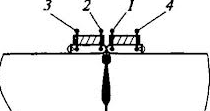 Оценочный материал промежуточной аттестации 2года обучения 1 полугодие.Раздел 4.1  Конструирование плечевых изделийЗадание:  1). К швейным изделиям плечевой группы относятся:а) юбка – брюки;б) сарафан;в) платье;г) комбинезон;д) жилет:2). При снятии в половинном размере записывают мерки:а) Сш;б) Ог;в) Ст;г) Сб;д) Ди:3). Установите соответствие между названием мерки и ее условным обозначением.Напишите возле цифры из левого столбца соответствующую ей букву из правого столбца.4). Для построения чертежа платья необходимо:а) Ди;б) Вс;в) Ст;г) Сб;д) Сг:5). Снятие мерки Сг выполняется:а) горизонтально по линии бедер с учетом выступа живота;б) Спереди – выше грудных желез;в) Спереди – горизонтально, по наиболее выступающим точкам грудных желез;г) от линии талии до 7-го шейного позвонка.Ответы:б, в, г, д.а, в, г.1-г; 2-в; 3-е; 4-б; 5-а; 6-д; 7-ж:а; в; г; д:в.                               Приложение 3Календарный учебный график (2 года реализации ОП)«Конструирование и моделирование одежды»*-Начало учебных занятий  у групп 1 года обучения начинается с даты указанной в приказе  по учреждению о начале учебного года . У- учебные занятияПА- промежуточная аттестация ( время проведения может  быть выбрано в период с19 01 по 25.01, в зависимости  от содержания программы )АИ- аттестация итоговая (период  итоговой аттестации, может быть выбран в период с 25. 05 по 11.06)К-комплектование группС-самостоятельная работа ребенка в летний период по рекомендациям педагога Р- резервное время П - практическая деятельность№п.п№п.пНаименование раздела, темаНаименование раздела, темаВсего часовВсего часовтеориятеорияпрактикапрактикаФорма аттестации, контроляФорма аттестации, контроля11Вводное занятиеВводное занятие332211БеседаБеседа22История костюмаИстория костюма1717141433БеседаБеседа2.12.1Костюм в странах Древнего мира.Костюм в странах Древнего мира.4433112.22.2Костюм  в странах Западной Европы  5-19век.Костюм  в странах Западной Европы  5-19век.3322112.32.3Современный костюмСовременный костюм1010991133МатериаловедениеМатериаловедение997722Знания, умения и навыки, полученные при изучении темы. Знания, умения и навыки, полученные при изучении темы. 3.13.1Классификация швейных материаловКлассификация швейных материалов4433113.23.2Строение и свойства тканейСтроение и свойства тканей55441144ОборудованиеОборудование992277Знания, умения и навыки, полученные при изучении темы. Знания, умения и навыки, полученные при изучении темы. 4.14.1Виды и назначение швейного оборудованияВиды и назначение швейного оборудования99227755Технология одеждыТехнология одежды5757141443435.15.1Основные виды работ и соединенийОсновные виды работ и соединений4422225.25.2Технология ручных работТехнология ручных работ6622445.35.3Технология машинных работТехнология машинных работ121244885.45.4Технологическая обработка деталей и узлов изделий одежды.Технологическая обработка деталей и узлов изделий одежды.353566292966Конструирование и моделированиеКонструирование и моделирование3939883131Знания, умения и навыки, полученные при изучении темыЗнания, умения и навыки, полученные при изучении темы6.1 Понятие о моделировании одежды, системы и методы  конструирования Понятие о моделировании одежды, системы и методы  конструирования3333--6.2Конструирование юбок различных покроевКонструирование юбок различных покроев8811776.3Конструирование женских брюкКонструирование женских брюк6611556.4Дефекты женской легкой одежды и их устранение.Дефекты юбок.Дефекты брюк.Дефекты женской легкой одежды и их устранение.Дефекты юбок.Дефекты брюк.661155Рассказ-объяснениеРассказ-объяснение6.5Техническое моделированиеТехническое моделирование8811776.6Художественное моделированиеХудожественное моделирование8811777Технологический процесс изготовления юбкиТехнологический процесс изготовления юбки1212221010Просмотр работПросмотр работ8Технологический процесс изготовления брюкТехнологический процесс изготовления брюк16162214149ЭкскурсииЭкскурсии44--4410Итоговое занятиеИтоговое занятие2222--ИтогоИтого1681685353115115№п\пНазвание разделов, темТеорияПрактика1Вводное занятиеОбщий инструктаж. Ознакомление с программой.Беседа2История костюма.    Костюм в странах Древнего мира. Костюм  в странах Западной Европы в 5 -19 век.   Сравнительный анализ костюмов стран Древнего мира для определения основных факторов, влияющих на моду и форму костюма.  Сравнительный анализ костюмов 5-19 веков для определения национальных традиций и наиболее характерных особенностей костюма.2.1Современный костюм.Основные направления отечественной и зарубежной моды. Творчество ведущих художников-модельеров:  Реформа женского костюма начала ХХ в. Анализ форм, линий, декоративных элементов в костюмах XX века.3 Материаловедение.Классификация швейных материалов.   Ассортимент материалов для одежды. Технология производства  искусственных и синтетических волокон. Краткие сведения об ассортименте тканей из химических  волокон. Применение тканей из химических волокон Определение волокнистого состава тканейМеханические и физические свойства тканей из искусственных и синтетических волокон. Структура лицевой и изнаночной сторон ткани. Дефекты ткани. Режим влажно-тепловой обработки тканей. Конспектирование материала. Оформление альбома. Отличительные признаки тканей различного волокнистого состава.3.1  Строение и свойства тканей. Понятия: ткацкое переплетение, раппорт переплетения.Классификация ткацких переплетений. Простые переплетения (полотняное, саржевое, атласно-сатиновое). Мелкоузорчатые переплетения (производные и комбинированные).Сложные переплетенияОпределение вида ткацкого переплетения. Определение лицевой и изнаночной сторон тканей. Направления нитей основы.4 Оборудование.  Виды и назначение  Швейного оборудования. Классификация швейных машин. Общее  устройство швейной машины. Техническое обслуживание швейных машин. Оборудование для ВТОЗаправка ниток, регулировка натяжения нитей и величины стежка, практическая работа на оборудовании ВТО Замена иглы в швейной машине.Чистка и смазка швейной машины.Выполнение образцов машинных строчек различной сложности с применением специальных лапок.Упражнения на специальной  краеобметочнаой машине.5  Технология одежды.   Основные виды   работ и  соединений. Организация рабочего места. Инструменты, оборудование, приспособления, виды стежков и строчек.Беседа.5.1 Технология ручных работ.Технические условия, терминология ручных работВыполнение ручных работ.5.2Технология машинных работ  Технические условия, терминология    машинных работ. Выполнение образцов машинных строчек и швов5.3 Технологическая обработка деталей и узлов изделий одеждыВиды деталей и узлов швейных изделий. Технические требования к обработке.Обработка деталей узлов швейных изделий ассортиментных групп.6   Конструирование и моделирование одежды.6.1Понятие о моделировании одежды, системы и методы  конструированияОсновные размерные признаки, пропорции тела человека. Конструктивные прибавки. Строение фигуры.            Конструкция одежды. Особенности конструирования швейных изделий.БеседаИзмерение женской фигуры.Произведение расчетов. Составление таблицы дляпостроения чертежей изделий 6.2 Конструирование юбок различных покроевКонструктивные приемы построения поясных изделий. Конструктивные линии и основные детали юбки.Правила снятия мерок, необходимых для построения чертежа конструкции прямой юбки. Условные обозначения мерок.Прибавки к меркам на свободу облегания.Расчет и построение чертежа конструкции женской прямой юбки.Понятие о конструктивном моделировании. Параллельная и коническая раздвижка. Моделирование юбок различных фасонов на основе  конструкции прямой юбки в масштабе 1:4. Конструктивные линии и основные детали юбки.Правила снятия мерок, необходимых для построения чертежа конструкции прямой юбки. Условные обозначения мерок. Снятие мерок. Расчет и      построение основы прямой юбки,      построение клиньевых юбок. Конические юбки.6.3Конструирование женских брюкОсобенности конструирования женских брюк.Конструктивные линии и основные детали брюк.Правила снятия мерок, необходимых для построения чертежа базовой конструкции брюк. Условные обозначения мерок.Прибавки к меркам на свободу облегания.Расчет и построение чертежа конструкции брюк6.4Дефекты женской легкой одежды и их устранение.Дефекты одежды. Причины возникновения. Дефекты юбок ,брюк и их  устранение.Устранение дефектов юбок. Устранение дефектов брюк Работа с лекалами.6.5Техническое моделирование поясных изделийМетоды технического моделирования. Виды и порядок работ.    Процесс технического моделирования.  Перенос вытачек, замена их сборками, складками, драпировками, параллельное и коническое расширение деталей.  6.6 Художественное моделирование поясных изделий  Методы художественного      моделирования.. Проектирование  формы изделия макетным методом.Технологический процесс изготовления юбкиВыбор идеи и ее обоснование. Рисование и описание модели. Выбор ткани. Экономический расчет. Выбор наиболее рационального способа технологической обработки изделия для данного вида модели с учетом свойств ее ткани.Выполнение проекта.Правила подготовки лекал к раскрою.Правила подготовки ткани к раскрою.Способы раскладки лекал в зависимости от ширины ткани.Инструменты и приспособления для раскроя.Обмеловка. Раскрой ткани.Подготовка деталей кроя к обработке.Сборка изделия к первой примерке (скалывание, сметывание).Примерка изделия, выявление и исправление возможных дефектов кроя, выравнивание срезов.Технологическая последовательность обработки изделия.Контроль качества готового изделия.Разработка проекта.Выполнение проекта.Построение чертежа конструкции прямой женской юбки в натуральную величину по собственным измерениям.Моделирование юбки выбранного фасона.Подготовка лекал к раскрою.Подготовка ткани к раскрою (декатировка, выявление дефектов, определение направления долевой нити, лицевой и изнаночной стороны).Раскладка выкройки на ткани с учетом припусков на швы.Обмеловка лекал на ткани. Раскрой ткани.Перенос контурных и контрольных линий на парные детали.Обработка деталей кроя.Подготовка юбки к примерке.Примерка юбки.Выравнивание срезов изделия.Обработка вытачек, обработка швов. Обработка застежки тесьмой «молния». Обработка верхнего среза юбки поясом. Выполнение обметочной петли. Обработка нижнего среза юбки. Окончательная отделка изделия. Влажно тепловая обработка (внутрипроцессная и окончательная).Технологический процесс изготовления брюкВыбор идеи, и ее обоснование. Выбор ткани. Рисование и описание модели. Экономический расчет. Составление плана технологической обработки изделия.Подготовка лекал к раскрою.Способы раскладки выкройки в зависимости от ширины ткани и рисунка.Обмеловка. Раскрой ткани.Способы переноса контурных и контрольных линий на парные детали.Влажно-тепловая обработка деталей кроя.Последовательность сборки изделия к первой примерке.Примерка изделия, выявление и исправление возможных дефектов кроя, выравнивание срезов.Технологическая последовательность обработки изделия.Контроль качества готового  изделия.Сборка изделия. Технологическая последовательность операцийРасчет и построение чертежа конструкции брюк в натуральную величину.Моделирование брюк по выбранным фасонам.Подготовка лекал к раскрою.Подготовка ткани к раскрою.Раскладка выкройки на ткани.Обмеловка. Раскрой ткани.Перенос контурных и контрольных линий на парные детали.Обработка деталей кроя.Подготовка брюк к примерке.Проведение примерки.Выравнивание срезов изделия.Обработка бокового кармана.Обработка накладных карманов. Обработка кокеток. Настрачивание карманов, притачивание шлевок. Обработка вытачек и швов.Обработка застежки тесьмой «молния».Обработка верхнего среза брюк притачным поясом. Выполнение обметочной петли. Обработка низа брюк.Влажно тепловая обработка.8ЭкскурсииОбзорные экскурсии на фабрики  и ателье. Заочные (Интернет) экскурсии на выставки творческих работ мастеров и любителей декоративно-прикладного творчества.9Итоговое занятие.Занятия подведения итогов освоения программыОбсуждение.№п.пНаименование раздела, темаВсего часовтеорияпрактикаФорма аттестации, контроля1Вводное занятие33-2Художественное моделирование изделий12210Знания, умения и навыки, полученные при изучении темы2.1 Элементы композиции костюма.8172.2Ассортимент швейных изделий4133Декоративное оформление одежды22319Знания, умения и навыки, полученные при изучении темы3.1Аппликация. Лоскутная техника в декоративной отделке одежды81103.2Изготовление цветов из ткани61113.3 Войлок и пряжа в декоративной отделке81114Конструирование и моделирование561244Знания, умения и навыки, полученные при изучении темы4.3Конструирование плечевых изделий244204.4Техническое моделирование плечевых изделий204164.5Дефекты женской легкой одежды и их устранение.Дефекты плечевых изделий.Дефекты воротников.Дефекты рукавов.12485Технология изготовления швейных изделий691257Знания, умения и навыки, полученные при изучении темы5.2Технология изготовления  плечевых изделий6912576Экскурсии44-7итоговое занятие22-итого16838130№п\пНазвание разделов, темТеорияПрактика1Вводное занятиеОбщий инструктаж. Введение в предметБеседа2Художественное  моделирование изделий2.1Элементы композиции костюма.Понятие о композиции костюма.Форма и силуэт.Виды линий в костюме: силуэтные, конструктивные и декоративные. Сочетание линий в одежде. Разнохарактерность линий. Перегрузка композиции. Композиционное несоответствиеЦвет как средство композиции. Свойства цвета.Цветовые сочетания.Фактура в композиции. Взаимосвязь формы одежды и материала. Модные тенденции.История декора, его особенности и правила использования в костюме.Разработка моделей одежды на основе одной силуэтной формы с использованием различных конструктивно -  декоративных  линий, по шаблонам.2.2Ассортимент швейных изделийПонятие об ассортименте швейных изделий. Класификация швейных изделий:  Стили в одежде (классический, спортивный, романтический, фольклорный). Отличительные особенности стилей. Выполнение рисунков  отдельных деталей одежды с использованием приемов геометрического черчения.3Декоративное оформление одежды3.1Аппликация. Лоскутная техника в декоративной отделке одеждыТехника лоскутной мозаики.  Характеристика и выбор ткани. Аппликация из ткани, технологические приемыЗнакомство с приемами выполнения аппликации, лоскутной техникой.   3.2Изготовление цветов из тканиМатериалы и оборудование. Приемы изготовления различных цветов.Знакомство с техниками изготовления цветов: из обработанной желатином ткани, вуали, бисера, фоамирана.33Войлок и пряжа в декоративной отделкеИстория развития промысла. Материалы и инструменты. Способы изготовления войлочных изделий. Применение декоративных войлочных изделий в оформлении одежды.Знакомство с техниками обработки шерсти. Изготовление аксессуаров или декоративных элементов одежды в технике сухого, мокрого или смешанного валяния.4 Конструирование и моделированиеОбщие сведения о конструировании одежды.Общие сведения о строении фигуры человекаКраткая характеристика расчетно-графической системы конструирования одежды.Общие правила построения и оформления чертежей швейных изделий.4.3Конструирование плечевых изделий.Особенности конструирования плечевых изделий. Разработка  конструкций                                          основ плечевых изделий. Основные формообразующие линии и элементы типового чертежа. Функционально-декоративные элементы конструкции. Конструирование различных видов рукавов.Расчет базовой основы конструкции платья. Проверка правильности построения чертежа конструкции изделия.  Расчет и построение сетки основного чертежа конструкции платья в масштабе 1:4.Расчет и построение чертежа спинкиРасчет и построение чертежа полочкиПостроение боковых линий. Построение линий вытачек на талии.Построение сетки чертежа рукава. Построение чертежа основы одношовного рукава в М1:4.Моделирование формы горловины  в масштабе 1:4.Моделирование рукавов в масштабе 1:4.Моделирование рельефов в масштабе 1:4.Построение воротников в масштабе 1:4:•отложного воротника;•воротника-стойки;•отложного воротника с отрезной стойкой4.4Техническое моделирование плечевых изделийОсновные приёмы и средства образования формы одежды. Вытачки, расширение деталей, рельефные линии, кокетки, подрезы, драпировки. Разработка конструкций моделей женской одежды сложных форм методом моделирования на плоскости4.5Дефекты женской легкой одежды и их устранение.Дефекты плечевых изделий.Дефекты воротников.Дефекты рукавов.Рассказ-объяснение. Наиболее встречающиеся дефекты плечевых изделий и их  устранение.Работа с лекалами5Технология изготовления швейных изделий.5.1Технология изготовления плечевых изделийТехнологический процесс изготовления швейных изделий.Построение чертежа конструкции платья в натуральную величину по собственным меркам.Моделирование платья выбранного фасона.Подготовка лекал к раскрою.Подготовка ткани к раскрою.Экономная раскладка выкройки на ткани.Обмеловка. Раскрой ткани.Прокладывание контурных и контрольных линий и точек на деталях кроя.Сборка деталей кроя на 1-ую примерку..Примерка изделия на фигуру.Уточнение конструкции изделия, подрезка деталей по новым контурным линиям с учетом припусков на швы.Выкраивание мелких деталей: обтачек, пояса и т.д. Дублирование мелких деталей.Обработка вытачек, рельефов.Обработка боковых  и плечевых швов.Обработка застежки втачными планкамиОбработка горловины подкройными обтачками.Обработка низа изделия.Влажно-тепловая обработка.Окончательная отделка изделия.6ЭкскурсииЭкскурсии в учреждения по профилю.Итоговое занятиеЗанятия подведения итогов освоения программы№ п/пФамилия, имя воспитанника      Уровень (В, С, Н)Условные обозначения мерокНазвания мерок1. Сга) Длина спины до талии2. Всб) Обхват плеча3. Сбв) Высота сидения4.Опг) Полуобхват груди5. Дмсд) Полуобхват талии6. Сте) Полуобхват бедер7. Шсж) Ширина спиныМЕСЯЦСентябрьСентябрьСентябрьСентябрьсентябрь-октябрьОктябрьОктябрьОктябрьОктябрьоктябрь-ноябрьНоябрьНоябрьНоябрьноябрь-декабрьДекабрьДекабрьДекабрьДекабрь01-08.01праздничные дниЯнварьЯнварьЯнварьянварь-февральФевральФевральФевральфевраль- март№недели12345678910111213141516171801-08.01праздничные дни19202122232425261 годобуч*4444444444444444401-08.01праздничные дни44444444Вид деятельностиК/УУУУУУУУУУУУУУУУУУ01-08.01праздничные дниПАПАУУУУУУ2 годобуч44444444444444444401-08.01праздничные дни44444444Вид деятельностиУУУУУУУУУУУУУУУУУУ01-08.01праздничные дниПАПАУУУУУУМЕСЯЦМартМартМартМарт-апрельАпрельАпрельАпрельАпрельапрель-майМайМайМайМай -июньапрель-майИюнь/ июльИюнь/ июльИюнь/ июльИюнь/ июльВСЕГОЧасов по ДООП№недели27282930313233343536373839404142431 годОбуч44444444444444444168 часовВид деятельностиУУУУУУУУуУУУАИПППП2  годобуч4444444444444444168 часовВид деятельностиУУУУУУУУУУУУАИПППС